ГАННІВСЬКИЙ ЛІЦЕЙПЕТРІВСЬКОЇ СЕЛИЩНОЇ РАДИ ОЛЕКСАНДРІЙСЬКОГО РАЙОНУКІРОВОГРАДСЬКОЇ ОБЛАСТІНАКАЗ16.03.2023                                                                                                                              № 35с. ГаннівкаПро участь у проведені І етапу обласногокраєзнавчого конкурсу «Українськийспротив у сучасних реаліях», приуроченогороковинам початку повномасштабної війниВідповідно  до  наказу  начальника відділу  освіти Петрівської селищної ради Олександрійського району Кіровоградської області від 16 березня 2023 року № 24 «Про проведення І етапу обласного краєзнавчого конкурсу «Український спротив у сучасних реаліях», приуроченого роковинам початку повномасштабної війни» та з метою активізації національно-патріотичного та громадянського виховання учнівської молодіНАКАЗУЮ:Заступнику директора з навчально-виховної роботи Ганнівського ліцею ОСАДЧЕНКО Н.М., заступнику завідувача з навчально-виховної роботи Володимирівської філії Ганнівського ліцею ПОГОРЄЛІЙ Т.М., заступнику завідувача з навчально-виховної роботи Іскрівської філії Ганнівського ліцею БАРАНЬКО Т.В.1) взяти участь у конкурсі «Український спротив у сучасних реаліях»;	 2) до 14 квітня 2023 року подати матеріали проведення конкурсу у Петрівський центр дитячої та юнацької творчості.2. Контроль за виконанням даного наказу покласти на заступника директора з навчально-виховної роботи Ганнівського ліцею СОЛОМКУ Т.В., завідувача Володимирівської філії Ганнівського ліцею МІЩЕНКО М. І., на т.в.о. завідувача Іскрівської філії Ганнівського ліцею БАРАНЬКО Т.В. Директор                                                                                                 Ольга КАНІВЕЦЬЗ наказом ознайомлені:                                                                         Наталія ОСАДЧЕНКОТетяна СОЛОМКАТетяна БАРАНЬКОМарина МІЩЕНКОТетяна ПОГОРЄЛАДодатокдо наказу директора 16.03.2023 №35УМОВИпроведення І етану обласного краєзнавчого конкурсу«Український спротив у сучасних реаліях»,приуроченого роковинам початку повномаештабної війни1. Загальні положенняУкраїна 9-й рік живе в умовах війни, останній рік — в умовах повномасштабного вторгнення військ російської федерації на територію України. Цей період показав, наскі.зьки український народ сильний, згуртований і незламний у своєму протистоянні ворогу. Важливу роль в боротьбі з агресором відіграють волонтери. З 2014 року вони допомагають забезпечувати армію, а сьогодні — закуповують для її потреб важке озброєння. Обласний краєзнавчий конкурс «Український спротив у сучасних реаліях» приурочений роковинам початку повномаештабної війни (далі — Конкурс).Загальне керівництво проведенням 1 етапу Конкурсу здійснює комунальний заклад «1 Іетрівський цен тр дитячої та юнацької творчості».2. Мета і завданняКонкурс проводиться з метою активізації національно-патріотичного виховання учнівської молоді, розвитку відповідальності за майбутнє своєї держави та з надією і вірою у перемогу України.Завданнями є:- формування активної громадянської позиції у здобувачів освіти;- активізація творчої та пізнавальної ініціативи учнівської молоді;- популяризації інформаційних технологій в освітньому процесі;- набуття учнями поглиблених об'єктивних знань про історичні події та видатних людей свого краю тощо;- розвиток творчих здібнос тей у молоді;вдосконалення практичних навичок правильного технічного виконання інформаційного ресурсу;- набуття практичного досвіду участі в проектах.3. Учасники конкурсуУ конкурсі беруть участь учні закладів загальної середньої освіти.4. Напрями і тематика робітРобота проводиться за двома змістовними напрямками: «Волонтерський рух на Кіровоградщині» та «Волонтер - це можливість зробити світ кращим».«Волонтерський рух на Кіровоградщині»Волонтерський рух на сьогодні об'єднує всіх - від маленької дитини до літніх людей, від окремого бізнесмена до великих корпорацій. Учасники Конкурсу у роботі мають розкрити, який вигляд має волонтерство у їхньому закладі освіти чи громаді.Висвітліть основні напрямки цієї допомоги.«Волонтер - це можливість зробити світ кращим»Періоди значного розвитку волонтерського руху припадають на часи загострення кризових ситуацій у суспільстві. Так на волонтерах вистояла Революція Гідності і так стоїмо проти росії сьогодні. В кожному селі, селищі чи місті є люди, яких можна назвати волонтером. Підготуйте матеріал про таких особистостей у вашому населеному пункті.Розкрийте їхній вклад у нашу перемогу.5. Умови участіДля участі у Конкурсі необхідно підготувати роботи за обраними напрямками у вигляді електронної презентації або відеоролику. Викласти пост у соціальних мережах про проведену роботу з фотографіями під хештегом #Український_спротив_КЗ КОЦТКЕУМта направити конкурсні матеріали до комунального закладу «Петрівський центр дитячої та юнацької творчості» до 14 квітня 2023 року.Вимоги до електронних презентаційРоботи у вигляді презентацій готуються в Microsoft Qffice редакторі Ром>ег P o in t із розширенням ppt, або в будь-якому іншому редакторі створення презентації.На першій сторінці презентації необхідно обов'язково вказати;територіальну громаду, яку представляє учасник;повну назву закладу освіти;назву роботи, напрямок (згідно з Умовами);прізвище ім'я та по батькові автора і керівника.Робота повинна містити не менше 20 слайдів.На слайдах текстова частина має бути використана таким чином, щоб була розкрита тема дослідження і не перевантажена презентація. Бажано, шоб слайд-фільм мав звуковий (музичний) супровід. Необхідно зменшувати розмір графічних файлів, що вносяться в презентацію, д.ія безперебійної роботи комп'ютерів при їх демонстрації. Загальний розмір презентації - до 50 Мб. На останній сторінці презентації повинні бути вказані використані джерела (в тому числі ресурси Інтернет) та література.При піді'отовці електронної презентації необхідно звернути увагу на рівень технічного виконання (розміщення інформації на слайді, кольорова палітра, анімаційні ефекти, якість зображень та ін.).Вимоги до відеороликуРоботи у вигляді відеоролику подаються у форматі *МР4. під час зйомки та відео монтажу можуть бути використані будь-які спеціальні програми, методи, способи та інструменти створення, наповнення й оформлення відеоматеріалу. Тривалість відеоролика не повинна перевищувати 5 хвилин, включно з заголовками та титрами.На початку ролика слід указати:територіальну громаду, яку представляє учасник;повну назву закладу освіти;назву роботи, напрямок (згідно з Умовами);прізвище ім'я та по батькові автора і керівника.Обов'язкове використання власних фото- та відеоматеріалів, відеоролик має бути створений за вчасною розробкою. Не допускається використання відеоролика, запозиченого з мережі Інтернет.Для музичного супроводу відеоролика можуть бути використані музичні композиції, що відповідають тематиці або нейтральні мелодії.Критерії оцінювання:- відповідність темі конкурсу та повнота її викладення;- дотримання правил оформлення роботи;- концептуальність - наявність в роботі єдиної, цілісної концепції, оригінальної ідеі;- якість і доцільність використаних фотоматеріалів;- грамотність, логічність змісту роботи; 2- ступінь самостійності, особистої творчості;- емоційний вплив на глядача.6. Нагородження переможцівУчасники нагороджуються грамотами відділу освіти Петрівської селищної ради.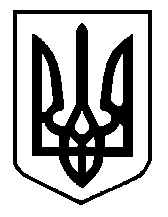 